Большая переменаорган печати МКОУСОШ №5 г.Бесланаот14 февраля 2013 года.День святого Валентина (День всех влюбленных)Официально День всех влюбленных существует уже больше 16 веков14 февраля А в 496 году римский Папа Геласиус (Pope Gelasius I) объявил 14 февраля Днем святого Валентина. 
В Западной Европе День святого Валентина стал широко отмечаться с 13 века, в США — с 1777 года. 
Традиция дарить в этот день подарки крепла с каждым годом и для некоторых стала достаточно успешным бизнесом. Например, в начале прошлого века у американцев было принято посылать своим невестам марципаны, которые были довольно дороги. 
  В Японии традиция дарить в этот день сладкое появилась с подачи одной крупной фирмы по производству шоколада. Там начали праздновать День святого Валентина в 30-е годы, и до сих пор шоколад остается самым распространенным подарком. Кстати, там День святого Валентина слегка напоминает «8 Марта для мужчин», так как японские мужчины получают, пожалуй, даже больше подарков, чем женщины: мужские аксессуары типа бритвы, лосьона, бумажника и так далее. 
     У страстных французов же в День святого Валентина принято дарить драгоценности, а в романтичной Дании люди посылают друг другу засушенные белые цветы. 

    В Британии незамужние девушки 14 февраля встают до восхода солнца, становятся возле окна и смотрят на проходящих мужчин. Согласно поверью, первый мужчина, которого они увидят, и есть суженый. 

     Но есть в мире некоторые страны, которые особенно отличились в праздновании Дня святого Валентина. В первую очередь это Саудовская Аравия, которая является единственной в мире страной, где этот праздник… официально запрещен, причем, под страхом больших штрафов.

    И на Руси был свой праздник влюбленных, вот только отмечался он не зимой, а в начале лета. Он был связан с легендарной историей любви Петра и Февронии и посвящен Купале - языческому славянскому богу, сыну Перуна.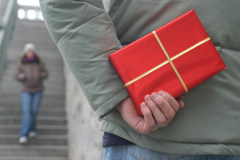 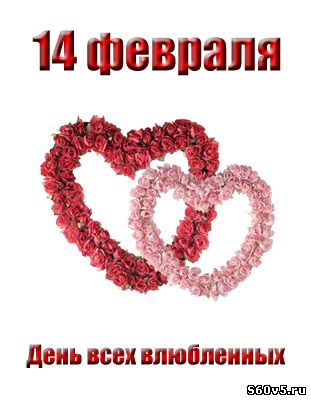 Поздравляю тебя, мой любимый,
С днем почтенного Валентина.
Он влюбленным надежду давал,
Тайным браком соединял.
И погиб за влюбленных. За нас.
Его подвиг мы чтим и сейчас.
Это праздник надежды в любви.
Валентинки - как снегири,
Красногрудые птицы зимы,
Нам несут приближенье весны
И надежду влюбленным сердцам.
В этот день путь открыт чудесам.
ЛАРИСА ВИКТОРОВНА!Сегодня день рожденья у тебя,
А сколько лет - значенья не имеет.
Так оставайся бодрой, как всегда,
И сердце никогда пусть не стареет!
Желаю бодрости душевной,
Успехов в жизни повседневной,
Здоровья крепкого всегда,
Не падать духом никогда!                             ДЕНЬ НАУК И ЧУДЕС В ШКОЛЕ № 5.         8 февраля - всероссийский День  науки. И вот на два дня школа №5 превратилась в «Город наук». Праздник начался с торжественной линейки. С приветственным словом к собравшимся обратилась  директор школы Баева И.Р., которая поздравила ребят с Днем науки, а также вручила грамоты учащимся, достигшим высоких результатов на предметных олимпиадах и конкурсах.            А дальше учащиеся отправились по кабинетам, которые на время превратились  в научные лаборатории: «Бермудский треугольник», «Царство муз», «Королевство словесности», «Лаборатория чудесных превращений»…Ребята демонстрировали свои знания в каждом предмете. Вопросы, конечно, попадались и шуточные, и очень серьезные. Что же делали остальные дети? Им нужно было расшифровать послание из прошлого, нарисовать эмблему школы и придумать название команды своего класса. Уже в конце дня были подведены итоги. Лучшие результаты показала команда 8»А» класса.Во второй день состоялась  защита исследовательских и проектных работ по секциям: гуманитарная, естественно-научная, осетинский язык, искусство. Всего было представлено 9 проектных работ. Защиту работ оценивало независимое жюри по нескольким критериям: содержательность, убедительность аргументов ,актуальность предмета. Были отмечены проекты Амбаловой Э.и Горбатых Р.( научный рук. Кастуева З.Т.),Хубуловой В. ( научный рук. Березова Л.Ю.),Айларовой В. и Цховребовой З. ( научный рук. Гусова С.М.), Абаевой Д.( научный рук. Безикова Т.П.). Победители всех этапов были награждены призами.День российской науки стал по-настоящему праздником для всех учащихся школы!____________________________________________________________________Редакция газеты:Фотокорреспондент - Короева Ирина,10 класс.Корреспонденты: Козырева Фатима,11клас, Гояев Артур, 5»Б» класс, Гояев Арсен,5»Б» класс, Гояева Кристина,5»б» класс.Главный редактор –Гуриева Мадина, 10 класс.